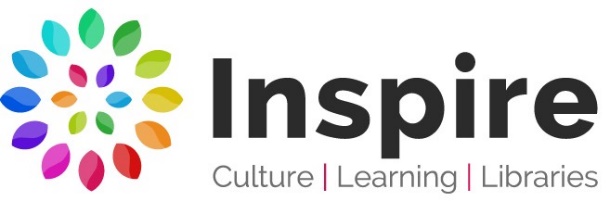 Mobile Library Routes 2021For information about requested titles or particular items of stock, please contact:Southwell Library 01636 812148. Email: southwell.library@inspireculture.org.ukDay: WednesdayDay: WednesdayMobile: EastMobile: EastMobile: EastRoute: 14Route: 14Jan 20thFeb 17thFeb 17thMar 17thApr 14thApr 14thMay 12thJun 9thJul 7thJul 7thAug 4thSept 1stSept 1stSept 29thOct 27thNov 24thNov 24thDec 22ndStop No.LocationStop NameArriveDepart1ElstonMill Hill9.4510.002ElstonTudor Oaks10.0510.253ElstonChapel lane10.3010.404ElstonToad lane (opp no. 27)10.4511.055ElstonThe Green11.1011.306ElstonPre School11.3512.007FlinthamBoot & Shoe12.1012.408SibthorpeFarm Corner13.2013.359FlinthamConey Grey Spinney13.5514.1010East StokeWI Hall14.2014.4011East StokeBrownlow Close14.5015.10